Transcript of Records Session 1 (translation from original transcript in French)NAME First NameStudent Registration Number: xxxxx     INE : xxxxxBorn on DD / MM/ YYYY in Location Registered in SEMESTER 5 (Autumn): Bachelor’s Degree in Marketing & communication S1: 1st session – without resitS2: 2nd session – after resitAnnecy, on DD/MM/YYYY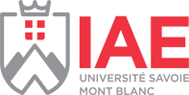     Programme Coordinator:Transcript of Records Session 1 (translation from original transcript in French)NAME First NameStudent Registration Number: xxxxx     INE : xxxxxBorn on DD / MM/ YYYY in Location Registered in SEMESTER 6 (Spring): Bachelor’s Degree in Marketing and communication S1: 1st session – without resitS2: 2nd session – after resitAnnecy, on DD/MM/YYYY 	Programme Coordinator: ECTS(ADD THE ECTS)CoursesMarks out of 20Results (pass/fail/passed by compensation?)SessionUAF501 Core courses 5xxx / 20S5 2022/2023Organization theory / Industrial economyxxx/ 20S5 2022/23Law and contracts managementxxx/ 20S5 2022/23UAF502 Basics of Marketing and Communicationxxx/ 20S5 2022/23Strategic and operational marketingxxx/ 20S5 2022/23Communication 360 °xxx/ 20S5 2022/23ECON501 Sustainable development economics & managementxxx/ 20S5 2022/23UAF 503 Understanding a marketxxx/ 20S5 2022/23Behaviour of leisure consumerxx / 20S5 2022/23Market researchxx / 20S5 2022/23UAI504 Individualization - Specialization xxx / 20S5 2022/2023(Marketing/ Communication)xx / 20S5 2022/23AM505 Modular: Tools - Languages - Methodsxxx/ 20S5 2022/23Business Englishxxx/ 20S5 2022/23Survey techniquesxx / 20S5 2022/232nd Modern language (German, Italian, Spanish)xxx/ 20S5 2022/23(Add all optional courses taken)xxx/ 20S5 2022/2330Total semester averagexxx / 20S5 2022/23ECTS(ADD THE ECTS)CoursesMarks out of 20Results (pass/fail/passed by compensation?)SessionUAF601 Core courses 6xxxx / 20S6 2022/2023Economy of work and Human resources managementxxx/ 20S6 2022/23Financial analysisxxx/ 20S6 2022/23UAF602 Sector/professions approachesxxx/ 20S6 2022/23Sectoral approach to marketingxxx/ 20S6 2022/23Project – Digital marketing / Sustainable development/ Events communicationxxx/ 20S6 2022/23UAF603 Opening teachings xxx/ 20S6 2022/23Management and innovation xxx/ 20S6 2022/23Ecological transition and managementxx / 20S6 2022/23UAF604 Professional experience xx / 20S6 2022/23Internship – Oral defensexx / 20S6 2022/2023External Conferencesxx / 20S6 2022/23AM605 Modular: Tools - Languages - Methodsxxx / 20S6 2022/23Business Englishxx / 20S6 2022/23Scientific Culturexxx/ 20S6 2022/232nd Modern language (German, Italian, Spanish)xxx / 20S6 2022/23(Add all optional courses taken)xx / 20S6 2022/2330Total semester averagexxx / 20S6 2022/23